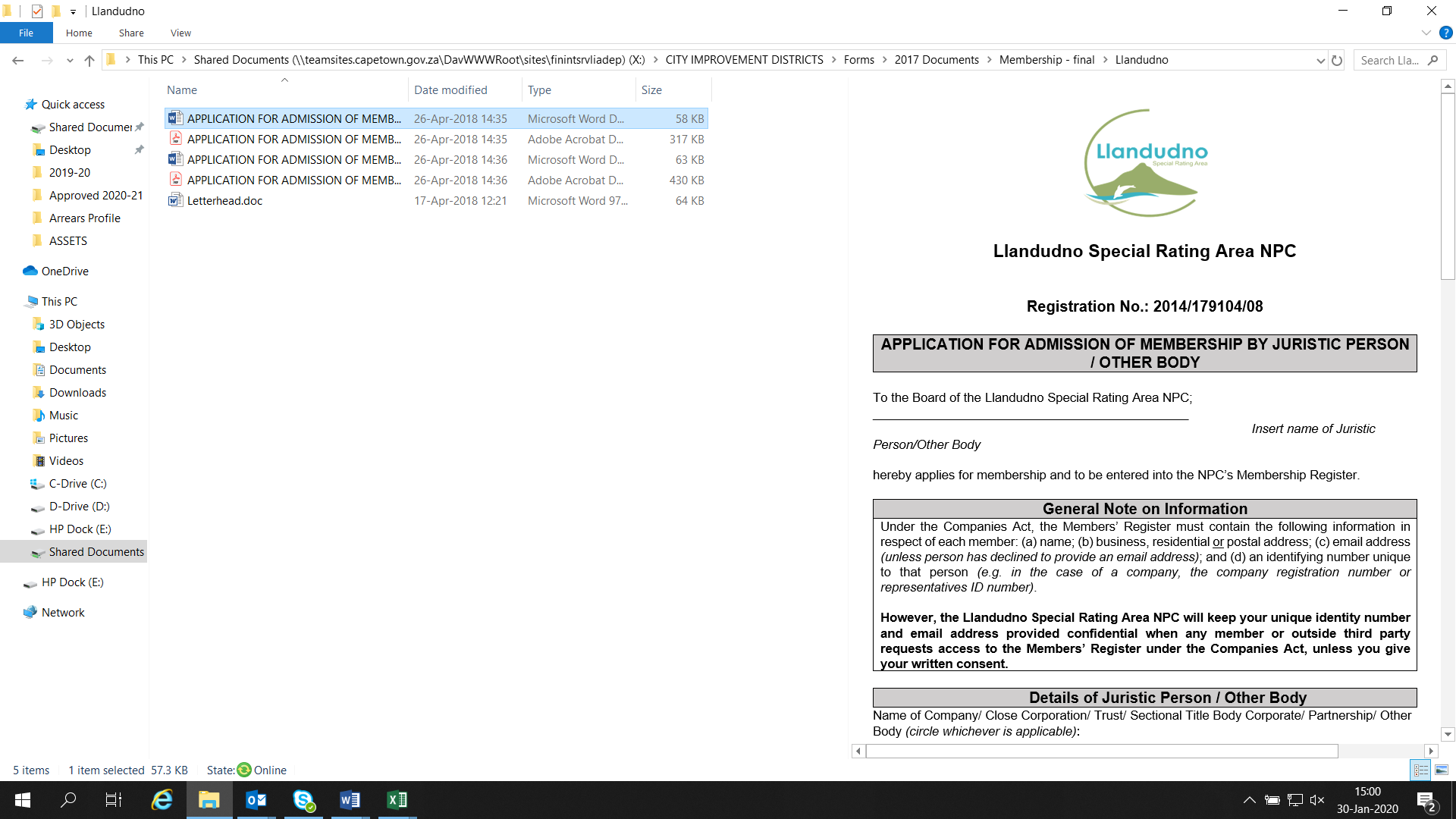 FORM AREQUEST FOR ACCESS TO RECORD OF PUBLIC BODY(Section 18(1) of the Promotion of Access to Information Act, 2000(Act No. 2 of 2000)[Regulation 6]LLANDUDNO SPECIAL RATING AREA Registration No.: 2014/179104/08A.	Particulars of public bodyThe Information Officer is the Chairperson of the Board, Eileen Wilton              The LLANDUDNO SPECIAL RATING AREA NPC’s details are as follows:B. 	Particulars of person requesting access to the record(a)	The particulars of the person who requests access to the record must be given below.(b)	The address and/or fax number in the Republic to which the information is to be sent, must be given.(c)	Proof of the capacity in which the request is made, if applicable, must be attached.C.	Particulars of person on whose behalf request is made     This section must be completed ONLY if a request for information is made on behalf of another person.Particulars of record(a)	Provide full particulars of the record to which access is requested, including the reference number if that is known to you, to enable the record to be located.(b)	If the provided space is inadequate, please continue on a separate folio and attach it to this form.The requester must sign all of the additional folios.Fees(a)	A request for access to a record, other than a record containing personal information about yourself, will be processed only after a request fee has been paid.(b)	You will be notified of the amount required to be paid as the request fee.(c)	The fee payable for access to a record depends on the form in which access is required and the reasonable time required to search for and prepare a record.(d)	If you qualify for exemption of the payment of any fee, please state the reason for exemption.Form of access to recordIf you are prevented by a disability to read, view or listen to the record in the form of access provided for in 1 to 4 below, state your disability and indicate in which form the record is required.Notice of decision regarding request for accessSigned at ………………….………………………….... this ……………….…..day of………………………………………….. 20………….………………………………………………………….SIGNATURE OF REQUESTER OR PERSONON WHOSE BEHALF REQUEST IS BEING MADEFOR DEPARTMENTAL USEFOR DEPARTMENTAL USEReference numberRequest received by (Name, Surname of information officer)Received onReceived at (place)Request fee (if any)RDeposit (if any)RAccess feeRSignature of information officerPhysical Address11 Apostle Road, Llandudno, Cape Town, 7806Postal Address11 Apostle Road, Llandudno, Cape Town, 7806Telephone number021 790 4597Websitewww.llandudno.org.zaEmail address of Information Officerewilton@worldonline.co.zaFull names and surnameIdentity numberPostal addressFax numberTelephone numberEmail addressCapacity in which request is made, when made on behalf of another person:Full names and surnameIdentity numberDescription of record or relevant part of the record:Reference number, if availableAny further particulars of record:Reason for exemption from payment of fees:Description of disability: Form in which record is required:Mark the appropriate box with an X.NOTES:(a)  	Compliance with your request for access in the specified form may depend on the form in which the record is available.(b)   	Access in the form requested may be refused in certain circumstances. In such a case you will be informed if access will be granted in   	another form.(c)  	The fee payable for access to the record, if any, will be determined partly by the form in which access is requested.If the record is in written or printed formIf the record is in written or printed formIf the record is in written or printed formIf the record is in written or printed formIf the record is in written or printed formIf the record is in written or printed formIf the record is in written or printed formIf the record is in written or printed formIf the record is in written or printed formIf the record is in written or printed formIf the record is in written or printed formCopy of record *Copy of record *Copy of record *Copy of record *Inspection of recordInspection of recordInspection of recordInspection of recordIf the record consists of visual images – (this includes photographs, slides, video recordings, computer-generated images, sketches, etc.):If the record consists of visual images – (this includes photographs, slides, video recordings, computer-generated images, sketches, etc.):If the record consists of visual images – (this includes photographs, slides, video recordings, computer-generated images, sketches, etc.):If the record consists of visual images – (this includes photographs, slides, video recordings, computer-generated images, sketches, etc.):If the record consists of visual images – (this includes photographs, slides, video recordings, computer-generated images, sketches, etc.):If the record consists of visual images – (this includes photographs, slides, video recordings, computer-generated images, sketches, etc.):If the record consists of visual images – (this includes photographs, slides, video recordings, computer-generated images, sketches, etc.):If the record consists of visual images – (this includes photographs, slides, video recordings, computer-generated images, sketches, etc.):If the record consists of visual images – (this includes photographs, slides, video recordings, computer-generated images, sketches, etc.):If the record consists of visual images – (this includes photographs, slides, video recordings, computer-generated images, sketches, etc.):If the record consists of visual images – (this includes photographs, slides, video recordings, computer-generated images, sketches, etc.):view the imagescopy of the images*copy of the images*copy of the images*copy of the images*copy of the images*transcription of the images*If the record consists of recorded words or information which can be reproduced in sound:If the record consists of recorded words or information which can be reproduced in sound:If the record consists of recorded words or information which can be reproduced in sound:If the record consists of recorded words or information which can be reproduced in sound:If the record consists of recorded words or information which can be reproduced in sound:If the record consists of recorded words or information which can be reproduced in sound:If the record consists of recorded words or information which can be reproduced in sound:If the record consists of recorded words or information which can be reproduced in sound:If the record consists of recorded words or information which can be reproduced in sound:If the record consists of recorded words or information which can be reproduced in sound:If the record consists of recorded words or information which can be reproduced in sound:Listen to soundtrackListen to soundtrackListen to soundtrackListen to soundtrackListen to soundtracktranscription of soundtrack*  (written or printed document)transcription of soundtrack*  (written or printed document)transcription of soundtrack*  (written or printed document)If the record is held on computer or in an electronic or machine-readable form: If the record is held on computer or in an electronic or machine-readable form: If the record is held on computer or in an electronic or machine-readable form: If the record is held on computer or in an electronic or machine-readable form: If the record is held on computer or in an electronic or machine-readable form: If the record is held on computer or in an electronic or machine-readable form: If the record is held on computer or in an electronic or machine-readable form: If the record is held on computer or in an electronic or machine-readable form: If the record is held on computer or in an electronic or machine-readable form: If the record is held on computer or in an electronic or machine-readable form: If the record is held on computer or in an electronic or machine-readable form: printed copy of record*Printed copy of information derived from the record*Printed copy of information derived from the record*Printed copy of information derived from the record*Printed copy of information derived from the record*Printed copy of information derived from the record*Copy in computer readable form* (compact disc)*If you requested a copy or transcription of a record (above), do you wish thecopy or transcription to be posted to you?Postage is payable.YESNONote that if the record is not available in the language you prefer, access may be granted in the language in which the record is available.Note that if the record is not available in the language you prefer, access may be granted in the language in which the record is available.Note that if the record is not available in the language you prefer, access may be granted in the language in which the record is available.In which language would you prefer the record?In which language would you prefer the record?In which language would you prefer the record?You will be notified whether your request has been approved / denied.  If you wish to be informed in another manner, please specify the manner and provide the necessary particulars to enable compliance with your request.How would you prefer to be informed of the decision regarding your request for access to the record?